                       Základní  škola, Vítězná 1250, Litovel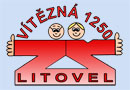                         pořádá pro předškolní děti kroužek
Termíny konání kroužku :  ve středu od 15.00 hod. do 16. 30 hod.6.11., 20.11., 4.12., 11.12., 8.1., 22.1., 19.2., 4.3., 18.3., 26.3.V rámci kroužku bude vždy probíhat jedna z připravených aktivit.Cena kroužku:     300,- Kč (v ceně je materiál a pomůcky pro práci)Organizace kroužku : Učitelé přeberou a předají děti v šatně školy.Děti dostanou Žákovské knížky, do kterých budou sbírat  jedničky.Náplň činnosti kroužku : 6.11.   Těšíme se do školy – logopedická cvičení, grafomotorické cviky20.11.  Keramické tvoření, Zpíváme si4.12.    Kolik jazyků umíš – hraní s angličtinou11.12.  Zpíváme si, Keramické tvoření8.1.      Pohyb pro zdraví – pohybové aktivity, míčové hry22.1.    Zajímavá práce na počítači19.2.   Jsem výborný počtář - hry s čísly4.3.      Šikovné ručičky – výroba přání, dekorací18.3.  Plavání26.3.   Jak se hraje divadloV případě zájmu dostanete přihlášku u Vaší paní učitelky MŠ. Vyplněnou přihlášku vhoďte do poštovní schránky školy (vpravo od vstupních dveří ZŠ) nebo můžete své dítě přihlásit emailem na adrese      hana.hrbcekova@zsviteznalitovel.czPřihláška do kroužku  ŠKOLA  NANEČISTO na šk. rok 2019/2020Jméno dítěte  ____________________________________Mateřská škola ___________________________________                                                    ________________________                                                              Podpis  rodiče, mobilV případě zájmu vhoďte, prosím, vyplněnou přihlášku do poštovní schránky školy (vpravo od vstupních dveří) nebo můžete své dítě přihlásit emailem na adrese hana.hrbcekova@zsviteznalitovel.cz